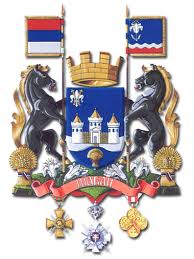 План имплементације Ревидиране Стратегије одрживог развоја града Шапца за 2019. годинуУВОД: 	У оквиру активности усмерених на јачање система стратешког управљања одрживим развојем, руководство града Шапца је уочило потребу израде ревизије Стратегије одрживог развоја града Шапца 2010-2020. године, што је резултирало усвајањем  Ревидиране Стратегије одрживог развоја града Шапца са Акционим планом 2017-2020. године. од стране Скупштине града Шапца на седници одржаној дана 12.12.2016. године.          Истовремено је посвећена велика пажња јачању капацитета за имплементацију поменутог стратешког документа, односно планирању активности које ће се реализовати у текућој години и које ће допринети остваривању општих и специфичних стратешких циљева .	Почетком 2019. године је припремљен План имплементације Ревидиране Стратегије одрживог развоја града Шапца. План имплементације обухвата пројекте идентификоване у Стратегији, чија је имплементација предвиђена у 2019. години.  У даљем тексту је дат детаљан преглед планираних активности на имплементацији Стратегије. ПЛАН ИМПЛЕМЕНТАЦИЈЕ РЕВИДИРАНЕ СТРАТЕГИЈЕ ОДРЖИВОГ РАЗВОЈА ГРАДА ШАПЦА ЗА 2019. ГОДИНУПЛАН ИМПЛЕМЕНТАЦИЈЕ РЕВИДИРАНЕ СТРАТЕГИЈЕ ОДРЖИВОГ РАЗВОЈА ГРАДА ШАПЦА ЗА 2019. ГОДИНУПЛАН ИМПЛЕМЕНТАЦИЈЕ РЕВИДИРАНЕ СТРАТЕГИЈЕ ОДРЖИВОГ РАЗВОЈА ГРАДА ШАПЦА ЗА 2019. ГОДИНУПЛАН ИМПЛЕМЕНТАЦИЈЕ РЕВИДИРАНЕ СТРАТЕГИЈЕ ОДРЖИВОГ РАЗВОЈА ГРАДА ШАПЦА ЗА 2019. ГОДИНУПЛАН ИМПЛЕМЕНТАЦИЈЕ РЕВИДИРАНЕ СТРАТЕГИЈЕ ОДРЖИВОГ РАЗВОЈА ГРАДА ШАПЦА ЗА 2019. ГОДИНУПЛАН ИМПЛЕМЕНТАЦИЈЕ РЕВИДИРАНЕ СТРАТЕГИЈЕ ОДРЖИВОГ РАЗВОЈА ГРАДА ШАПЦА ЗА 2019. ГОДИНУПЛАН ИМПЛЕМЕНТАЦИЈЕ РЕВИДИРАНЕ СТРАТЕГИЈЕ ОДРЖИВОГ РАЗВОЈА ГРАДА ШАПЦА ЗА 2019. ГОДИНУПЛАН ИМПЛЕМЕНТАЦИЈЕ РЕВИДИРАНЕ СТРАТЕГИЈЕ ОДРЖИВОГ РАЗВОЈА ГРАДА ШАПЦА ЗА 2019. ГОДИНУПЛАН ИМПЛЕМЕНТАЦИЈЕ РЕВИДИРАНЕ СТРАТЕГИЈЕ ОДРЖИВОГ РАЗВОЈА ГРАДА ШАПЦА ЗА 2019. ГОДИНУПЛАН ИМПЛЕМЕНТАЦИЈЕ РЕВИДИРАНЕ СТРАТЕГИЈЕ ОДРЖИВОГ РАЗВОЈА ГРАДА ШАПЦА ЗА 2019. ГОДИНУПЛАН ИМПЛЕМЕНТАЦИЈЕ РЕВИДИРАНЕ СТРАТЕГИЈЕ ОДРЖИВОГ РАЗВОЈА ГРАДА ШАПЦА ЗА 2019. ГОДИНУПРИОРИТЕТПРИОРИТЕТУРБАНИ РАЗВОЈ УРБАНИ РАЗВОЈ УРБАНИ РАЗВОЈ УРБАНИ РАЗВОЈ УРБАНИ РАЗВОЈ УРБАНИ РАЗВОЈ УРБАНИ РАЗВОЈ УРБАНИ РАЗВОЈ УРБАНИ РАЗВОЈ 1. ОПШТИ ЦИЉ1. ОПШТИ ЦИЉСтворити просторно урбанистичке услове и инфраструктуру за унапређење квалитета живота грађана Шапца у складу са принципима одрживог развојаСтворити просторно урбанистичке услове и инфраструктуру за унапређење квалитета живота грађана Шапца у складу са принципима одрживог развојаСтворити просторно урбанистичке услове и инфраструктуру за унапређење квалитета живота грађана Шапца у складу са принципима одрживог развојаСтворити просторно урбанистичке услове и инфраструктуру за унапређење квалитета живота грађана Шапца у складу са принципима одрживог развојаСтворити просторно урбанистичке услове и инфраструктуру за унапређење квалитета живота грађана Шапца у складу са принципима одрживог развоја1.1. Специфични циљ1.1. Специфични циљШабац је просторно уређен град са квалитетном урбаном инфраструктуром, доступним јавним површинама и урбаним идентитетомШабац је просторно уређен град са квалитетном урбаном инфраструктуром, доступним јавним површинама и урбаним идентитетомШабац је просторно уређен град са квалитетном урбаном инфраструктуром, доступним јавним површинама и урбаним идентитетомШабац је просторно уређен град са квалитетном урбаном инфраструктуром, доступним јавним површинама и урбаним идентитетомШабац је просторно уређен град са квалитетном урбаном инфраструктуром, доступним јавним површинама и урбаним идентитетомБројПројекат/АктивностНосилац пројекта и надлежне особеОстале институције/особе одговорне за спровођење пројектаУкупна вредност планираних средстава у РСДИзвор (и) планиранихсредстава у износима и процентимаРезултати/ Показатељи резултатаНачин спровођењаСтатус документацијеКориснициПриоритет (1,2,3)1.1.1.Израда Генералног урбанистичког плана за Шабац и приградска насељаГрад ШабацЈУП „План“ Шабац3.656.400,00Буџет града Шапца (средства су у целости обезбеђена у претходној години, али како план још није усвојен, активности се настављају и у 2018. години)Усвојен плански документ усклађен са новим законом о планирању и изградњи и са новим потребама и визијом развоја градаНосилац израде ЈП „Инфраструктура“ Шабац израђује документ на основу услова и сагласности имаоца јавних овлашћења. Стручну контролу обавља Комисија за планове града Шапца. Грађани дају примедбе на јавном увиду. Коначан документ усваја Скупштина града Шапца.Носилац израде ЈУП „План“ Шабац израђује документ на основу услова и сагласности имаоца јавних овлашћења. Стручну контролу обавља Комисија за планове града Шапца. Грађани дају примедбе на јавном увиду. Коначан документ усваја Скупштина града Шапца.У току израда елабората за рани јавни увидСви грађани, приватна и јавна правна лица, локална самоуправа11.1.2ПДР „Стадиони“Град ШабацЈУП „План“ Шабац1.511.015,00Буџет града Шапца (средства су у целости обезбеђена у претходној години, али како план још није усвојен, активности се настављају и у 2018. години)Усвојен плански документ, којим ће се дати предлог уређења простора Градског и Мачвиног стадионаНосилац израде ЈП „Инфраструктура“ Шабац израђује документ на основу услова и сагласности имаоца јавних овлашћења. Стручну контролу обавља Комисија за планове града Шапца. Грађани дају примедбе на јавном увиду. Коначан документ усваја Скупштина града Шапца.Носилац израде ЈУП „План“ Шабац израђује документ на основу услова и сагласности имаоца јавних овлашћења. Стручну контролу обавља Комисија за планове града Шапца. Грађани дају примедбе на јавном увиду. Коначан документ усваја Скупштина града Шапца.У току израда елабората за рани јавни увидСви грађани, приватна и јавна правна лица, локална самоуправа11.1.3ПДР „Градски хиподром“ ШабацГрад ШабацЈУП „План“ Шабац4.001.137,00Буџет града Шапца (средства су у целости обезбеђена у претходној години, али како план још није усвојен, активности се настављају и у 2018. години)Усвојен плански докумен којим ће се дефинисати и усмерити развој овог подручјаНосилац израде ЈП „Инфраструктура“ Шабац израђује документ на основу услова и сагласности имаоца јавних овлашћења. Стручну контролу обавља Комисија за планове града Шапца. Грађани дају примедбе на јавном увиду. Коначан документ усваја Скупштина града Шапца.Носилац израде ЈУП „План“ Шабац израђује документ на основу услова и сагласности имаоца јавних овлашћења. Стручну контролу обавља Комисија за планове града Шапца. Грађани дају примедбе на јавном увиду. Коначан документ усваја Скупштина града Шапца.У току израда елабората за рани јавни увидСви грађани, приватна и јавна правна лица, локална самоуправа11.1.4Измена и допуна ПГР-а „Јеленча“ – 2. изменаГрад ШабацЈП „Инфраструктура“/Буџет града Шапца (субвенције)Усвојен плански документ са променом намене парцеле опредељене за изградњу саобраћајних теринала у зону индустријске производње.Носилац израде ЈП „Инфраструктура“ Шабац израђује документ на основу услова и сагласности имаоца јавних овлашћења. Стручну контролу обавља Комисија за планове града Шапца. Грађани дају примедбе на јавном увиду. Коначан документ усваја Скупштина града Шапца.Носилац израде ЈУП „План“ Шабац израђује документ на основу услова и сагласности имаоца јавних овлашћења. Стручну контролу обавља Комисија за планове града Шапца. Грађани дају примедбе на јавном увиду. Коначан документ усваја Скупштина града Шапца.У току израда нацрта плана.Правна лица у оквиру источне радне зоне, потенцијални инвеститори, град Шабац11.1.5ПДР блока омеђеног улицама: Николе Тесле, Мике Петровића Аласа и Петра Лазића у П. ПричиновићуГрад ШабацЈП „Инфраструктура“/Буџет града Шапца (субвенције)Усвојен плански документ којим се дефинише јавна површина.Носилац израде ЈП „Инфраструктура“ Шабац израђује документ на основу услова и сагласности имаоца јавних овлашћења. Стручну контролу обавља Комисија за планове града Шапца. Грађани дају примедбе на јавном увиду. Коначан документ усваја Скупштина града Шапца.Носилац израде ЈУП „План“ Шабац израђује документ на основу услова и сагласности имаоца јавних овлашћења. Стручну контролу обавља Комисија за планове града Шапца. Грађани дају примедбе на јавном увиду. Коначан документ усваја Скупштина града Шапца.У току израда елабората за рани јавни увид.Становници овог блока и други грађани из окружења.11.1.6Измена и допуна ПДР-а „Зорка исток“ -1Град ШабацЈП „Инфраструктура“/Буџет града Шапца (субвенције)Усвојен плански документ којим се дефинише нова регулацијејавне површине- приступне улице за луку.Носилац израде ЈП „Инфраструктура“ Шабац израђује документ на основу услова и сагласности имаоца јавних овлашћења. Стручну контролу обавља Комисија за планове града Шапца. Грађани дају примедбе на јавном увиду. Коначан документ усваја Скупштина града Шапца.Носилац израде ЈУП „План“ Шабац израђује документ на основу услова и сагласности имаоца јавних овлашћења. Стручну контролу обавља Комисија за планове града Шапца. Грађани дају примедбе на јавном увиду. Коначан документ усваја Скупштина града Шапца.У току израда нацрта плана.Лучки опратер, град Шабац и друга правна лица11.1.7Измена и допуна ПДР-а „Савапарк“ -1Град ШабацЈП „Инфраструктура“/Буџет града Шапца (субвенције)Усвојен плански документ којим се дефинише нова намена замљишта на делу обухвата основног плана.Носилац израде ЈП „Инфраструктура“ Шабац израђује документ на основу услова и сагласности имаоца јавних овлашћења. Стручну контролу обавља Комисија за планове града Шапца. Грађани дају примедбе на јавном увиду. Коначан документ усваја Скупштина града Шапца.Носилац израде ЈУП „План“ Шабац израђује документ на основу услова и сагласности имаоца јавних овлашћења. Стручну контролу обавља Комисија за планове града Шапца. Грађани дају примедбе на јавном увиду. Коначан документ усваја Скупштина града Шапца.У току израда нацрта плана.Сви грађани, потенцијални инвеститори, локална самоуправа.11.1.8Друга измена и допуна ПГР-а „Шабац“ - ревизијаГрад ШабацЈП „Инфраструктура“/Буџет града Шапца (субвенције)Усвојен плански документ којим се дефинише нова намена замљишта и дефинишу услови изградње на делу обухвата основног плана.Носилац израде ЈП „Инфраструктура“ Шабац израђује документ на основу услова и сагласности имаоца јавних овлашћења. Стручну контролу обавља Комисија за планове града Шапца. Грађани дају примедбе на јавном увиду. Коначан документ усваја Скупштина града Шапца.Носилац израде ЈУП „План“ Шабац израђује документ на основу услова и сагласности имаоца јавних овлашћења. Стручну контролу обавља Комисија за планове града Шапца. Грађани дају примедбе на јавном увиду. Коначан документ усваја Скупштина града Шапца.У току израда нацрта измене плана.Власници парцела у обухвату измене плана, потенцијални инвеститори, локална самоуправа.11.1.9Измена и допуна ПДР-а „Доњи шор 1“ Град ШабацЈП „Инфраструктура“/Буџет града Шапца (субвенције)Усвојен плански документ којим се дефинише нова намена замљишта и дефинишу услови за изградњу јавне гараже и околних објеката осталог земљишта.Носилац израде ЈП „Инфраструктура“ Шабац израђује документ на основу услова и сагласности имаоца јавних овлашћења. Стручну контролу обавља Комисија за планове града Шапца. Грађани дају примедбе на јавном увиду. Коначан документ усваја Скупштина града Шапца.Носилац израде ЈУП „План“ Шабац израђује документ на основу услова и сагласности имаоца јавних овлашћења. Стручну контролу обавља Комисија за планове града Шапца. Грађани дају примедбе на јавном увиду. Коначан документ усваја Скупштина града Шапца.У току израда нацрта измене плана.Власници парцела у обухвату измене плана, сви грађани, локална самоуправа.11.1.10ПДР за део трасе некатегорисаог пута на к.п. бр. 1796 КО Петловача Град ШабацЈП „Инфраструктура“/Буџет града Шапца (субвенције)Усвојен плански документ којим се дефинише траса јавног пута.Носилац израде ЈП „Инфраструктура“ Шабац израђује документ на основу услова и сагласности имаоца јавних овлашћења. Стручну контролу обавља Комисија за планове града Шапца. Грађани дају примедбе на јавном увиду. Коначан документ усваја Скупштина града Шапца.Носилац израде ЈУП „План“ Шабац израђује документ на основу услова и сагласности имаоца јавних овлашћења. Стручну контролу обавља Комисија за планове града Шапца. Грађани дају примедбе на јавном увиду. Коначан документ усваја Скупштина града Шапца.У току израда елабората за рани јавни увид.Власници парцела у обухвату измене плана, локална самоуправа.11.1.11Измена и допуна ПГР-а „Јевремовац“ - 2 Град ШабацЈП „Инфраструктура“/Буџет града Шапца (субвенције)Усвојен плански документ којим се дефинише нова регулација на делу обухвата измене основног плана, дефинисање трасе водоводне инфраструктуре.Носилац израде ЈП „Инфраструктура“ Шабац израђује документ на основу услова и сагласности имаоца јавних овлашћења. Стручну контролу обавља Комисија за планове града Шапца. Грађани дају примедбе на јавном увиду. Коначан документ усваја Скупштина града Шапца.Носилац израде ЈУП „План“ Шабац израђује документ на основу услова и сагласности имаоца јавних овлашћења. Стручну контролу обавља Комисија за планове града Шапца. Грађани дају примедбе на јавном увиду. Коначан документ усваја Скупштина града Шапца.У току израда елабората за рани јавни увид.Власници парцела у обухвату измене плана, локална самоуправа, ЈКП „Водовод – Шабац“.11.1.12Уређење Винаверовог тргаГрад ШабацЈП „Инфраструктура“23.000.000Буџет града Шапца Уређење 5200м² јавног простора испред Зоркиног солитера (Винаверов трг)На основу урађене пројектне документације, биће расписан тендер за избор извођача радова.У току је израда урбанистичко техничке документације и идејног решења уређења Трга.Сви грађани, локална самоуправа11.1.13Проширење Новог гробља на летњиковцу – прибављање парцела које су опредељене за проширење гробљаГрад ШабацГрад Шабац6.469.825,00Буџет града Шапца Парцеле површине 0.74.80ha у власништву Града Поступак експроприације замљишта за јавну намену на основу планског документаИзрађен пројекат парцелације на основу планског докуметан, потписан уговор о прибављању неизграђеног грађевинског земљишта у јвану својину.Сви грађани, локална самоуправа11.2. Специфични циљ1.2. Специфични циљПроширити и унапредити зелене јавне површинеПроширити и унапредити зелене јавне површинеПроширити и унапредити зелене јавне површинеПроширити и унапредити зелене јавне површинеПроширити и унапредити зелене јавне површинеБројПројекат/АктивностНосилац пројекта и надлежне особеОстале институције/особе одговорне за спровођење пројектаУкупна вредност планираних средстава у РСДИзвор (и) планираних средстава у износима и процентимаРезултати/ Показатељи резултатаНачин спровођењаСтатус документацијеКориснициПриоритет (1,2,3)1.2.1.Уређење простора Сава парка - израда пројектне документације и извођење радова на уређењу простора Сава паркаГрад ШабацИВ „Јарослав Черни“ Београд14.640.000,00Буџет града 100%Израђена техничка документација са потребним претходним радовима за потребе прибављања грађевинске дозволе за извођење радова на уређењу површинских вода у оквиру комплекса „Савапарк“ у Шапцу Кроз спроведену јавну набавку велике вредности бр. 42/17 изабран пројектант за израду техничке документације за извођење радова на уређењу површинских вода у оквиру комплекса „Савапарк“ у ШапцуИзрађен пројекат геолошких истраживања и послат на одобрење у Министарство рударства и енергетике. У току израда идејног решења каналске мреже.Сви грађани, приватна и јавна правна лица, локална самоуправа11.2.2.Изградња и уређење Савске авенијеГрад ШабацЈП Инфраструктура Шабац60.000.000,00Буџет града 100%Изграђено и уређено око 8.000m² пешачких површина, око 400m² бициклистичких стаза, око 20.000m² зелених површина, 900m мреже јавне расвете, 76 стубова јавне расвете, једна ТС 20/1,4kV, водоводне мреже око 420m.Кроз постуак јавне набавке изабран пројектант, а након израде пројекте документације и добијених дозвола за изградњу, биће расписана јавна набака за избор извођача радова.У току је израда пројектне документације за чију израду је спроведена јавна набавка. Потписан је уговор са пројектантом. Сви грађани, приватна и јавна правна лица, локална самоуправа11.2.3.Озелењавање простора СавапаркаГрад Шабац;Министарство заштите животне срединеЈП Инфраструктура Шабац,Јавно комунално предузеће ''Стари град'' Шабац1.084.000,00 динБуџет града 60 000,00рсд (5,53%)Министарство заштите животне средине 1 024 000,00рсд (94,47%)Озелењавање простора кроз сађење 96 садница аутохтоних врста(бела врба, бела топола, црна топола)Кроз поступак јавне набавке изабран извођач радова и обављена набавка садницаПројекат одобрен од стране Министарства.Извођење радова у току.  Сви грађани, приватна и јавна правна лица, локална самоуправа11.2.3.Унапређење унутар блоковког зеленила (Бенска бара) – израда техничке документације и извођење радова на уређењу простора у отвореним блоковима уз активирање механизама партиципације грађана у уређењу овог простора.Град ШабацЈП Инфраструктура Шабац185.000.000,00Буџет града 100%Изграђено и реконструисано око 42.000m² коловоза, паркинг простора, пешачких и бициклистичких стаза, као иуређене слободне зелене површине у обухвату пројекта који износи 109.453m².Кроз постуак јавне набавке изабран пројектант, а након израде пројекте документације и добијених дозвола за изградњу, биће расписана јавна набака за избор извођача радова.У току је израда пројектне документације за чију израду је спроведена јавна набавка. Потписан је уговор са пројектантом. Сви грађани, приватна и јавна правна лица, локална самоуправа11.3. Специфични циљ1.3. Специфични циљУспостављена одржива организација саобраћаја и унапређена саобраћајна инфраструктураУспостављена одржива организација саобраћаја и унапређена саобраћајна инфраструктураУспостављена одржива организација саобраћаја и унапређена саобраћајна инфраструктураУспостављена одржива организација саобраћаја и унапређена саобраћајна инфраструктураУспостављена одржива организација саобраћаја и унапређена саобраћајна инфраструктураБројПројекат/АктивностНосилац пројекта и надлежне особеОстале институције/особе одговорне за спровођење пројектаУкупна вредност планираних средстава у РСДИзвор (и) планираних средстава у износима и процентимаРезултати/ Показатељи резултатаНачин спровођењаСтатус документацијеКориснициПриоритет (1,2,3)1.3.1.План одрживе урбане мобилностиГрад ШабацЈП Инфраструктура Шабац/Буџет града Шапца (субвенције)Усвојен стратешки документ – План одрживе урбане мобилностиИзрада документа ће се ради по мотодологији израде оваквих докумената које  је усвојила ЕУ.Усвојена Одлука о изради Плана на Скупштини града.Сви грађани, приватна и јавна правна лица, локална самоуправа11.3.2.Ремоделовање уличне мреже – увођење интегрисаних улица – поплочавање Масарикове улице од Библиотеке до Дома војскеГрад ШабацЈП Инфраструктура Шабац16.000.000,00Буџет града 100%Урађено поплочавање око 7200m² тротоара и коловозаИзрада техничке документацији и расписивање тендера за избор извођача радова.У току је израда техничке документације.Сви грађани, приватна и јавна правна лица, локална самоуправа11.3.3.Ремоделовање уличне мреже – увођење интегрисаних улица – поплочавање Карађорђеве улице од Шабачког позоришта до Зоркиног солитераГрад ШабацЈП Инфраструктура Шабац20.000.000,00Буџет града 100%Урађено поплочавање око 6000m² тротоара и коловозаИзрада техничке документацији и расписивање тендера за избор извођача радова.У току је израда техничке документације.Сви грађани, приватна и јавна правна лица, локална самоуправа11.3.4.Изградња коловоза и паркинг простора у паралелно сабирној саобраћајници ОБ2 (деоница улице Милорада Панића Сурепа до улице Васе Пелагића)Град ШабацЈП Инфраструктура Шабац7.200.000,0,Буџет града 100%Изграђено 1800 м2 коловоза и паркинг простораИзрада техничке документацији и расписивање јавне набавке за избор извођача радова и извођење радова.У току је израда техничке документације.Сви грађани, приватна и јавна правна лица, локална самоуправа11.3.5Изградња коловоза и тротоара – Центар 5Град ШабацЈП Инфраструктура Шабац4.500.000,00Буџет града 100%Изграђено око 1180m² тротоара и коловозаРасписивање јавне набавке за избор извођача радова.Започет поступак за  распивање јавне набавкеСви грађани, приватна и јавна правна лица, локална самоуправа11.3.6.Оржавање тротоара од бехатона и бетонаГрад ШабацЈП Инфраструктура Шабац10.000.000,00Буџет града 100%Изведени радови на одржавању око 7000 м2 тротоараРасписивање јавне набавке за избор извођача радова.Започет поступак за  распивање јавне набавкеСви грађани, приватна и јавна правна лица, локална самоуправа11.3.7.Радови на поправљању некатегорисаних путева и неизграђених локалних путева на територији града ШапцаГрад ШабацЈП Инфраструктура Шабац30.000.000,00Буџет града 100%Изведени радови на одржавању око 20000 м2 путеваРасписивање јавне набавке за избор извођача радова.Започет поступак за  распивање јавне набавкеСви грађани, приватна и јавна правна лица, локална самоуправа11.4. Специфични циљ1.4. Специфични циљЕфикасно управљање отпадним водамаЕфикасно управљање отпадним водамаЕфикасно управљање отпадним водамаЕфикасно управљање отпадним водамаЕфикасно управљање отпадним водамаБројПројекат/АктивностНосилац пројекта и надлежне особеОстале институције/особе одговорне за спровођење пројектаУкупна вредност планиранихсредстава у РСДИзвор (и) планираних средстава у износима и процентимаРезултати/ Показатељи резултатаНачин спровођењаСтатус документацијеКориснициПриоритет (1,2,3)1.4.1.ЦППОВ-Централно постројење за пречишћавање отпадних вода - 2. фаза - линија муљаЈКП “Водовод- Шабац”Даниела Ловрин Гавриловић  ДиректорМинистарство пољопривреде, шумарства и водопривреде – Републичка дирекција за воде (РДВ)Наташа Милић, В.Д. ДиректораНова планирана вредност: 180.000.000,00 РСД, - Структурa финансирања по годинама:2019.:-ШАБАЦ:120.000.000,00 мил. РСД,-РДВ:30.000.000,00 мил. РСД,2020. :-ШАБАЦ:30.000.0000,00 мил. РСД,-РДВ:0,00 РСД,-Град Шабац: 0,00 РДС-Републичка дирекција за воде: 00,00 РСДПотписан Уговор о удруживању средстава ради заједничког финансирања радова, између Министарства и Града Шапца (ЈКП “Водовод-Шабац).Реализација преко Програма управљања водама у 2019. години.Инвеститор Град Шабац.Спровођење  одговарајућег поступка Јавне набавке за избор извођача радова.Одлука о Буџету Града Шапца за 2019.год., бр. 020-255/2017-14 од 17.12.2019.год.и«Закон о буџету РС за 2019.год.», Програм 0401, Пројекат 5007 (Сл. гласник РС бр. 95 од 08.12.2018.год.Прибављена Грађевинска дозвола, надлежног Министарства грађевинарства, саобраћаја и инфраструктуре, бр. 351-03-00873/2014-07 од 20.10.2014. – започета градња, изграђена I- фазаПрибављена Водна сагласност Републичке дирекције за воде бр. 325-04-00670/2014-07 од 30.09.2014.год.- за све фазе ЦППОВ-а у ШапцуЈКП “Водовод-Шабац”:-Стабилизација муља из I- фазе,-Добијање биогаса -електричне енергије.Град ШабацГрад БеоградРепублика СрбијаЗаштита реке Саве од загађења комуналним отпадним водама пореклом из градског подручја Шапца и гравитирајућих приградских насеља.Индустрија Града Шапца – пречишћавање индустријских отпадних вода које су одговарајућим предтретманима доведене до квалитета дефинисаног важећом   Уредбом о граничним вредностима емисије загађујућих материја у води и роковима за њихово достизање11.6. Специфични циљ1.6. Специфични циљОчување природних ресурса уз смањење загађења и ризика од еколошких акциденатаОчување природних ресурса уз смањење загађења и ризика од еколошких акциденатаОчување природних ресурса уз смањење загађења и ризика од еколошких акциденатаОчување природних ресурса уз смањење загађења и ризика од еколошких акциденатаОчување природних ресурса уз смањење загађења и ризика од еколошких акциденатаБројПројекат/АктивностНосилац пројекта и надлежне особеОстале институције/особе одговорне за спровођење пројектаУкупна вредност планираних средстава у РСДИзвор (и) планираних средстава у износима и процентимаРезултати/ Показатељи резултатаНачин спровођењаСтатус документацијеКориснициПриоритет (1,2,3)1.6.1.Редован мониторинг животне средине – ваздух, вода, земљиште и бука.Града ШабацЗавод за јавно здравље Шабац2.800.000,оо динара—ваздух440.000,00динара-букаГрад Шабац 100%Извршено 12 мерења ваздуха и 8 мерења букеПоступак јавне набавкеПотписан уговорСви грађани, приватна и јавна правна лица, локална самоуправа11.6.2.Израда пројекта санације и рекултивације несаниране депоније комуналног отпада „Дудара“ у ШапцуГрада ШабацГрад Шабац и Министарство заштите животне средине4.670.400,0020% град Шабац80% МинистарствоИзрађен пројекат санације и рекултивације Поступак јавне набавке за избор пројектанта.Потписан је уговор између Града и Министарства о суфинансирању пројекта.Сви грађани, приватна и јавна правна лица, локална самоуправа1 ПЛАН ИМПЛЕМЕНТАЦИЈЕ РЕВИДИРАНЕ СТРАТЕГИЈЕ ОДРЖИВОГ РАЗВОЈА ГРАДА ШАПЦА ЗА 2019. ГОДИНУ ПЛАН ИМПЛЕМЕНТАЦИЈЕ РЕВИДИРАНЕ СТРАТЕГИЈЕ ОДРЖИВОГ РАЗВОЈА ГРАДА ШАПЦА ЗА 2019. ГОДИНУ ПЛАН ИМПЛЕМЕНТАЦИЈЕ РЕВИДИРАНЕ СТРАТЕГИЈЕ ОДРЖИВОГ РАЗВОЈА ГРАДА ШАПЦА ЗА 2019. ГОДИНУ ПЛАН ИМПЛЕМЕНТАЦИЈЕ РЕВИДИРАНЕ СТРАТЕГИЈЕ ОДРЖИВОГ РАЗВОЈА ГРАДА ШАПЦА ЗА 2019. ГОДИНУ ПЛАН ИМПЛЕМЕНТАЦИЈЕ РЕВИДИРАНЕ СТРАТЕГИЈЕ ОДРЖИВОГ РАЗВОЈА ГРАДА ШАПЦА ЗА 2019. ГОДИНУ ПЛАН ИМПЛЕМЕНТАЦИЈЕ РЕВИДИРАНЕ СТРАТЕГИЈЕ ОДРЖИВОГ РАЗВОЈА ГРАДА ШАПЦА ЗА 2019. ГОДИНУ ПЛАН ИМПЛЕМЕНТАЦИЈЕ РЕВИДИРАНЕ СТРАТЕГИЈЕ ОДРЖИВОГ РАЗВОЈА ГРАДА ШАПЦА ЗА 2019. ГОДИНУПРИОРИТЕТПРИОРИТЕТПРИОРИТЕТПРИОРИТЕТДРУШТВЕНИ РАЗВОЈДРУШТВЕНИ РАЗВОЈДРУШТВЕНИ РАЗВОЈДРУШТВЕНИ РАЗВОЈДРУШТВЕНИ РАЗВОЈДРУШТВЕНИ РАЗВОЈДРУШТВЕНИ РАЗВОЈДРУШТВЕНИ РАЗВОЈДРУШТВЕНИ РАЗВОЈДРУШТВЕНИ РАЗВОЈДРУШТВЕНИ РАЗВОЈОпштициљОпштициљОпштициљОпштициљОјачатиразвојинклузивне, здраве, назнању и културнимвредностимазаснованелокалнезаједницеОјачатиразвојинклузивне, здраве, назнању и културнимвредностимазаснованелокалнезаједницеОјачатиразвојинклузивне, здраве, назнању и културнимвредностимазаснованелокалнезаједницеОјачатиразвојинклузивне, здраве, назнању и културнимвредностимазаснованелокалнезаједницеОјачатиразвојинклузивне, здраве, назнању и културнимвредностимазаснованелокалнезаједницеСпецифичнициљ 2.1Специфичнициљ 2.1Специфичнициљ 2.1Специфичнициљ 2.1Доступно и квалитетнообразовање Доступно и квалитетнообразовање Доступно и квалитетнообразовање Доступно и квалитетнообразовање Доступно и квалитетнообразовање БројБројПројекат/АктивностПројекат/АктивностНосилац пројекта и надлежне особеНосилац пројекта и надлежне особеОстале институције/особе одговорне за спровођење пројектаОстале институције/особе одговорне за спровођење пројектаУкупнавредност планиранихсредстава у РСДИзвор (и) планиранихсредстава у износима и процентимаРезултати/ Показатељи резултатаНачин спровођењаСтатус документацијеКориснициПриоритет (1,2,3)2.1.12.1.1МодернизацијашколаМодернизацијашкола2.1.1.32.1.1.3Замена школског инвентара- Набавка клавира за практичну наставу у Музичкој школи „Михаило Вукдраговић“ ШабацЗамена школског инвентара- Набавка клавира за практичну наставу у Музичкој школи „Михаило Вукдраговић“ ШабацГрад ШабацГрад ШабацМузичка школа „Михаило Вукдраговић“ ШабацМузичка школа „Михаило Вукдраговић“ Шабац1.892.100,00 рсдГрад Шабац учествује са 800.000,00 рсд, а Музичка школа „Михаило Вукдраговић“ учествује са сопственим средствима у износу од 1.092.100,00 рсдКвалитетнији услови наставеМузичка школа „Михаило Вукдраговић“  је одговорна да спроведе ЈН /Ученици  и запослени  у школи22.1.42.1.4Санација фасадаСанација фасада2.1.4.52.1.4.5Доградња и адаптација објетка ОШ “Мајур“ МајурДоградња и адаптација објетка ОШ “Мајур“ МајурГрад ШабацГрад ШабацКанцеларија за управљање јавним улагањима РСКанцеларија за управљање јавним улагањима РС75.149.758,0099 % Канцеларија за управљање јавним улагањима РС и град Шабац издваја 600.000,00 рсд 1%Већа енергетска ефикасност , квалитетнији услови радаГрад Шабац је одговорана да спроведе ЈН и врши надзор над радовима Урађена пројекта документација и послата на сагласност  у Канцеларију  за управљање јавним улагањима. Радови нису започети. Очекују  се током 2019. годинеУченици  и запослени  у школи22.1.72.1.7Реконструкција објекатаРеконструкција објеката2.1.7.92.1.7.9Изградња спортске сале ОШ „Ната Јеличић“ ШабацИзградња спортске сале ОШ „Ната Јеличић“ ШабацГрад ШабацГрад ШабацОсновна школа „Ната Јеличић“ ШабацОсновна школа „Ната Јеличић“ Шабац38.000.000,00 рсд100% Град ШабацКвалитетнији услови наставеГрад Шабац је одговорана да спроведе ЈН и врши надзор над радовимаПостоји комплетна пројектна документација неопходна за извођење радоваУченици  и запослени  у школи1СРЕДЊЕ ШКОЛЕСРЕДЊЕ ШКОЛЕСРЕДЊЕ ШКОЛЕСРЕДЊЕ ШКОЛЕСРЕДЊЕ ШКОЛЕСРЕДЊЕ ШКОЛЕСРЕДЊЕ ШКОЛЕСРЕДЊЕ ШКОЛЕСРЕДЊЕ ШКОЛЕСРЕДЊЕ ШКОЛЕСРЕДЊЕ ШКОЛЕ2.1.7.2.1.4.4Реконструкција Техничке школе Реконструкција Техничке школе Град ШабацГрад ШабацГрад ШабацКанцеларија за управљање јавним улагањима РСКанцеларија за управљање јавним улагањима РС109.600.000,00 рсд  108.600.000,00 издваја Кују, а 1.000.000,00 рсд издваја Град ШабацКвалитетнији услови наставеГрад Шабац је одговорана да спроведе ЈН и врши надзор над радовимаПостоји комплетна пројектна документација неопходна за извођење радова, која је на контроли код КУЈУ, ради давања сагласностиУченици  и запослени  у школи12.1.7.5Изградња дома ученика Средња пољопривредна школа са домом ученика ШабацИзградња дома ученика Средња пољопривредна школа са домом ученика ШабацСредња пољопривредна школа са домом ученика ШабацСредња пољопривредна школа са домом ученика ШабацСредња пољопривредна школа са домом ученика ШабацМНПТРМНПТР75.500.000,00Удео МНПТР изности 72.000.000,00 (0,96%) Удео града износи 3.500.000,00  динара (0,4%)Квалитетнији услови радаМНПТР је спровело ЈН . Радови започети  у септембру 2018. Године. Очекиван завршетак радова је јун 2019. годинеПостоји  пројекат . Радови започети. Урађен темељ. Планиран завршетак радова  јун 2019. годинеУченици и запослени школе3СпецифичанциљСпецифичанциљСпецифичанциљКреативнакултурнаполитика и очувањекултурногнаслеђаКреативнакултурнаполитика и очувањекултурногнаслеђаКреативнакултурнаполитика и очувањекултурногнаслеђаКреативнакултурнаполитика и очувањекултурногнаслеђаКреативнакултурнаполитика и очувањекултурногнаслеђаКреативнакултурнаполитика и очувањекултурногнаслеђаБројБројПројекат/АктивностНосилац пројекта и надлежне особеНосилац пројекта и надлежне особеОстале институције/особе одговорне за спровођење пројектаОстале институције/особе одговорне за спровођење пројектаУкупнавредност планиранихсредстава у РСДУкупнавредност планиранихсредстава у РСДИзвор (и) планиранихсредстава у износима и процентимаРезултати/ Показатељи резултатаНачин спровођењаСтатус документацијеКориснициПриоритет (1,2,3)2.2.4.2.2.4.Израда пројектне докумeнтације за реконструкцију и намену Дома ЈНАГрад ШабацГрад ШабацЈП Ифраструктура ШабацЈП Ифраструктура Шабац1.000.000 динара (*у Буџету града Шапца за 2019. годину, опредељено је 50.000.000 динара за реконструкцију Дома ЈНА.1.000.000 динара (*у Буџету града Шапца за 2019. годину, опредељено је 50.000.000 динара за реконструкцију Дома ЈНА.Буџет града Шапца (100%)Израђена пројектна документација и добијена грађевинка дозвола за реконструкцију (са опредељеним средствим за реконструкцију у 2019. години, резултат ће бити реконструисан и приведен намени Дом ЈНА)Град Шабац, заједно са својим службама и ЈП Инфраструктура је одговоран за целокупну реализацију пројекта.ПрипремљенаГрадске службе, правна и физичка лица, грађани града Шапца12.2.8.2.2.8.Реконструкција зграде Соколског дома Град Шабац и УНОПСГрад Шабац и УНОПСГрадска управа града Шапца (Одељење за локални економски развој и Одељење за друштвене делатности)Градска управа града Шапца (Одељење за локални економски развој и Одељење за друштвене делатности)15.000.000 из Буџета града Шапца и 18.000.000 из фонда УНОПС-а15.000.000 из Буџета града Шапца и 18.000.000 из фонда УНОПС-аБуџет града Шапца (44%) и УНОПС (56%)Реконструисан и приведен намени простор Соколског домаГрад Шабац, заједно са својим службама  је одговоран за целокупну реализацију пројектаПрипремљенаГрад Шабац, Спортски савез, спортске организације, удружења грађана и остали.12.2.112.2.11Развој и унапређење културне делатности Град ШабацГрад ШабацГрадска управа града ШапцаГрадска управа града Шапца26.620.00026.620.000Буџет града Шапца (100%)Број подржаних пројекатаКонкурс ради прикупљања предлога за финансирање или суфинансирање проjеката у култури, као и проjеката уметничких, односно стручних и научних истраживања у култури за 2019. годину Припремљена (Конкурс је објављен 10.1.2019)Установе, уметничка и друга удружења регистрована за обављање делатности културе, појединци (уметници, сарадници, односно стручњаци у култури), као и други субјекти у култури12.2.12.2.2.12.Развој и унапређење издавачке делатностиГрад ШабацГрад ШабацГрадска управа града ШапцаГрадска управа града Шапца4.000.0004.000.000Буџет града Шапца (100%)Број подржанихКонкурс ради прикупљања предлога за финансирање или суфинансирање проjеката у култури, као и проjеката уметничких, односно стручних и научних истраживања у култури за 2019. годину Припремљена (Конкурс је објављен 10.1.2019)Установе, уметничка и друга удружења регистрована за обављање делатности културе, појединци (уметници, сарадници, односно стручњаци у култури), као и други субјекти у култури12.2.13.2.2.13.Унапређење јавног информисањаГрад ШабацГрад ШабацГрадска управа града ШапцаГрадска управа града Шапца32.000.00032.000.000Буџет града Шапца (100%)Број подржаних пројеката Конкурс за суфинансирање пројеката производње медијских садржаја из области јавног информисања  у 2019. годинуПрипремљенаИздавач медија чији медиј је уписан у Регистар медија у Агенцији за привредне регистре; правно лице, односно предузетник који се бави производњом медијских садржаја; правно лице, односно предузетник, са пројектима организовања и учешћа на стручним, научним и пригодним скуповима, као и са пројектима унапређивања професионалних и етичких стандарда у области јавног информисања.12.2.14.2.2.14.Обнова и развој верских објеката Град ШабацГрад ШабацГрадска управа града ШапцаГрадска управа града Шапца2.000.0002.000.000Буџет града Шапца (100%)Број подржаних пројекатаЈавни конкурс за расподелу средстава за финансирање програма и пројеката цркава и верских заједница за 2019. годинуПрипремљенаЦркве и верске заједнице, верници1Специфичнициљ 2.3Специфичнициљ 2.3Специфичнициљ 2.3УнапређењесистемаздравственезаштитеУнапређењесистемаздравственезаштитеУнапређењесистемаздравственезаштитеУнапређењесистемаздравственезаштитеУнапређењесистемаздравственезаштитеУнапређењесистемаздравственезаштитеБројБројПројекат/АктивностНосилац пројекта и надлежне особеНосилац пројекта и надлежне особеНосилац пројекта и надлежне особеОстале институције/особе одговорне за спровођење пројектаОстале институције/особе одговорне за спровођење пројектаУкупнавредност планиранихсредстава у РСДИзвор (и) планиранихсредстава у износима и процентимаРезултати/ Показатељи резултатаНачин спровођењаСтатус документацијеКориснициПриоритет (1,2,3)2.3.32.3.3Oпремање здравствених установа медицинском опремомДом здравља ''Др Драга Љочић '' ШабацДом здравља ''Др Драга Љочић '' ШабацДом здравља ''Др Драга Љочић '' ШабацГрад ШабацГрад Шабац5.200.000,00100 % Град ШабацСавремено опремљени објекти здравствених установа Дом здравља је у обавези да спроведе Јавну набавку. Постоји документација  Грађани Шапца12.3.62.3.6Финансирање вантелесне оплодњеСавет за здравље града ШапцаСавет за здравље града ШапцаСавет за здравље града ШапцаКомисија за ВТО, начелник Одељења за друштв. делатн.Комисија за ВТО, начелник Одељења за друштв. делатн.3.000.000100% град ШабацЗа 10 парова обезбеђена новчана средства за поступак ВТОГрад Шабац је у обавези да спроведе Јавни позив од 15.03. до 15.05.2019..Одлука града, Правилник о спровођењу поступка, Јавни позивПарови (брачни и ванбрачни)1Специфичнициљ 2.4Специфичнициљ 2.4Специфичнициљ 2.4Ефикасна и инклузивнасоцијалнаполитикаЕфикасна и инклузивнасоцијалнаполитикаЕфикасна и инклузивнасоцијалнаполитикаЕфикасна и инклузивнасоцијалнаполитикаЕфикасна и инклузивнасоцијалнаполитикаЕфикасна и инклузивнасоцијалнаполитикаБројБројПројекат/АктивностНосилац пројекта и надлежне особеНосилац пројекта и надлежне особеНосилац пројекта и надлежне особеОстале институције/особе одговорне за спровођење пројектаОстале институције/особе одговорне за спровођење пројектаУкупнавредностпланиранихсредстава у РСДИзвор (и)планиранихсредстава у износима и процентимаРезултати/ Показатељи резултатаНачин спровођењаСтатус документацијеКориснициПриоритет (1,2,3)2.4.22.4.2Унапређење и одрживост рада дневног боравка за  особе са менталним сметњама и интелектуалним потешкоћама Град Шабац Град Шабац Град ШабацЦентар за социјални рад, Дом здравља, Општа болница Центар за социјални рад, Дом здравља, Општа болница 9.300.000,000рсд100% Министарство за рад, запошљавање, борачка и социјалн питањаОбезбеђен дневни боравак за 35 лица  Град Шабац је у обавези да спроведе ЈН. Постоји документација о лицима којима је пружена услугаОсобе са менталним сметњама и интелектуалним потешкоћама1 2.4.82.4.8Регионални програм стамбеног збрињавања у Републици Србији – Изградња зграде са 25 станова за породице избеглих лицаГрад Шабац Град Шабац Град Шабац  КИРС, ЈУП КИРС, ЈУПУкупна вредност пројекта је 68,500,000.00Донатори и град ШабацИзграђена зграда са 25 станова за закуп и откуп избегличким породицамаЈУП је у обавези да спроведе радове и изврши надзор над објектом. Град Шабац је у обавези да инфраструктурно опреми објекат Постоји комплетна техничка документација 25 избегличких породица 1Специфичнициљ 2.5Специфичнициљ 2.5Специфичнициљ 2.5Специфичнициљ 2.5Унапређење система спортаУнапређење система спортаУнапређење система спортаУнапређење система спортаУнапређење система спортаУнапређење система спортаУнапређење система спортаУнапређење система спортаУнапређење система спортаУнапређење система спортаУнапређење система спорта2.5.1.2.5.1.Градски стадион  (до 2020)- Изградња  трибине и трибинског простораГрадски стадион  (до 2020)- Изградња  трибине и трибинског простораГрад ШабацГрад ШабацФудбалски савез СрбијеФудбалски савез Србије21.000.000,00100 % Град ШабацСавремен стадионГрад Шабац је одговорана да спроведе ЈН и врши надзор над радовимаПостоје пројектиСпортисти и грађани3                 2.5.2. 2.5.2. Реконструкција и адаптација простора градског хиподромаРеконструкција и адаптација простора градског хиподромаГрад ШабацГрад ШабацКоњички клубовиКоњички клубови3.500.000,00 рсд100 % Град ШабацСавремен хиподромГрад Шабац је одговорана да спроведе ЈН и врши надзор над радовимаПостоји предмер и предрачунСпортисти и грађани32.5.42.5.4Спорт у школе „ Расти здраво“Спорт у школе „ Расти здраво“Спортски савез ШабацСпортски савез ШабацУдружење педагога  физичке културе и Град ШабацУдружење педагога  физичке културе и Град Шабац6.500.000,00 рсд100 % Град ШабацПравилан раст  и развој деце Спортски савез је у обавези да спроведе такмичењеПостоји Програм радаДеца узраста од 7 до 10 година1            2.5.5.2.5.5.Школска такмичењаШколска такмичењаСпортски савез ШабацСпортски савез ШабацОсновне и средње школе са подручјаОсновне и средње школе са подручја1.752.696,00 рсд100 % Град ШабацПопуларизација спортаСпортски савез је у обавези да спроведе такмичењеГодишњи програм Министарства  просвете РСДеца узраста од 7 до 10 година1            2.5.62.5.6Олимпијске сеоске игреОлимпијске сеоске игреСпортски савез ШабацСпортски савез ШабацСеоске месне заједницеСеоске месне заједнице1.000.000,00100 % Град ШабацПопуларизација спорта на селуСпортски савез је у обавези да спроведе такмичењеПравилник пропозиција такмичењаЖитељи сеоским месних заједница1           ПЛАН ИМПЛЕМЕНТАЦИЈЕ РЕВИДИРАНЕ СТРАТЕГИЈЕ ОДРЖИВОГ РАЗВОЈА ГРАДА ШАПЦА ЗА 2019. ГОДИНУПЛАН ИМПЛЕМЕНТАЦИЈЕ РЕВИДИРАНЕ СТРАТЕГИЈЕ ОДРЖИВОГ РАЗВОЈА ГРАДА ШАПЦА ЗА 2019. ГОДИНУПЛАН ИМПЛЕМЕНТАЦИЈЕ РЕВИДИРАНЕ СТРАТЕГИЈЕ ОДРЖИВОГ РАЗВОЈА ГРАДА ШАПЦА ЗА 2019. ГОДИНУПЛАН ИМПЛЕМЕНТАЦИЈЕ РЕВИДИРАНЕ СТРАТЕГИЈЕ ОДРЖИВОГ РАЗВОЈА ГРАДА ШАПЦА ЗА 2019. ГОДИНУПЛАН ИМПЛЕМЕНТАЦИЈЕ РЕВИДИРАНЕ СТРАТЕГИЈЕ ОДРЖИВОГ РАЗВОЈА ГРАДА ШАПЦА ЗА 2019. ГОДИНУПЛАН ИМПЛЕМЕНТАЦИЈЕ РЕВИДИРАНЕ СТРАТЕГИЈЕ ОДРЖИВОГ РАЗВОЈА ГРАДА ШАПЦА ЗА 2019. ГОДИНУПЛАН ИМПЛЕМЕНТАЦИЈЕ РЕВИДИРАНЕ СТРАТЕГИЈЕ ОДРЖИВОГ РАЗВОЈА ГРАДА ШАПЦА ЗА 2019. ГОДИНУПЛАН ИМПЛЕМЕНТАЦИЈЕ РЕВИДИРАНЕ СТРАТЕГИЈЕ ОДРЖИВОГ РАЗВОЈА ГРАДА ШАПЦА ЗА 2019. ГОДИНУПЛАН ИМПЛЕМЕНТАЦИЈЕ РЕВИДИРАНЕ СТРАТЕГИЈЕ ОДРЖИВОГ РАЗВОЈА ГРАДА ШАПЦА ЗА 2019. ГОДИНУПЛАН ИМПЛЕМЕНТАЦИЈЕ РЕВИДИРАНЕ СТРАТЕГИЈЕ ОДРЖИВОГ РАЗВОЈА ГРАДА ШАПЦА ЗА 2019. ГОДИНУПЛАН ИМПЛЕМЕНТАЦИЈЕ РЕВИДИРАНЕ СТРАТЕГИЈЕ ОДРЖИВОГ РАЗВОЈА ГРАДА ШАПЦА ЗА 2019. ГОДИНУПРИОРИТЕТ 3.ПРИОРИТЕТ 3.ЕКОНОМСКИ РАЗВОЈЕКОНОМСКИ РАЗВОЈЕКОНОМСКИ РАЗВОЈЕКОНОМСКИ РАЗВОЈЕКОНОМСКИ РАЗВОЈЕКОНОМСКИ РАЗВОЈЕКОНОМСКИ РАЗВОЈЕКОНОМСКИ РАЗВОЈЕКОНОМСКИ РАЗВОЈ1. ОПШТИ ЦИЉ1. ОПШТИ ЦИЉ Створити услове за инвестиције и нова радна места Створити услове за инвестиције и нова радна места Створити услове за инвестиције и нова радна места Створити услове за инвестиције и нова радна места Створити услове за инвестиције и нова радна местаСпецифични циљ 3.1Специфични циљ 3.1Изградња функционалне економске инфраструктуре Изградња функционалне економске инфраструктуре Изградња функционалне економске инфраструктуре Изградња функционалне економске инфраструктуре Изградња функционалне економске инфраструктуре БројПројекат/АктивностНосилац пројекта и надлежне особеОстале институције/особе одговорне за спровођење пројектаУкупна вредност планираних средстава у РСДИзвор (и) планираних средстава у износима и процентимаРезултати/ Показатељи резултатаНачин спровођењаСтатус документацијеКориснициПриоритет (1,2,3)3.1.1Изградња трафо станице Мачва експресГрад ШабацЈП „Инфраструктура“ Владимир Радосављевић 6.000.000,00Буџет града Шапца Изграђен коловозОтворени поступакПрибављена грађевинска дозволаЈавна саобраћајница13.1.2.Изградња дистрибутивне гасне мреже у ул. Нова 24 у ШапцуГрад ШабацЈП „Инфраструктура“ Владимир Радосављевић 2.000.000,00Буџет града Шапца Изграђен гасоводОтворени поступакПрибављена грађевинска дозволаЈавна површина13.1.3.Изградња водоводне мреже у ул. Нова 5 део од Нове 9 до Нове 7 у ШапцуГрад ШабацЈП „Инфраструктура“ Владимир Радосављевић 6.500.000,00Буџет града Шапца Изграђена водоводна мрежаОтворени поступакУ току је израда пројектне документацијеЈавна површина13.1.4Изградња атмосферске канализационемреже у ул. Нова 5 део од Нове 9 до Нове 7 у ШапцуГрад ШабацЈП „Инфраструктура“ Владимир Радосављевић 12.500.000,00Буџет града Шапца Изграђена канализациона мрежаОтворени поступакУ току је израда пројектне документацијеЈавна површина13.1.5Изградња ВН кабла у ул. Нова 5 део од СТ1до Нове 10Град ШабацЈП „Инфраструктура“ Владимир Радосављевић 720.000,00Буџет града Шапца Постављен ВН каблОтворени поступакУ току је израда пројектне документацијеЈавна површина13.1.6Изградња водоводне и фекалне канализационе мреже у ул. Западна трансферзала 1 у ШапцуГрад ШабацЈП „Инфраструктура“ Владимир Радосављевић 4.600.000,00ЕУПРОИзграђена водоводна и канализациона мрежаОтворени поступакПрибављена грађевинска дозволаЈавна површина13.1.7Изградња водоводне и канализационе мреже у ул. Нова 7 у ШапцуГрад ШабацЈП „Инфраструктура“ Владимир Радосављевић 18.500.000,00ЕУПРОИзграђена водоводна и канализациона мрежаОтворени поступакПрибављена грађевинска дозволаЈавна површина13.1.8Изградња коловоза у ул. Нова 7 у ШапцуГрад ШабацЈП „Инфраструктура“ Владимир Радосављевић 45.000.000,00Буџет града Шапца 40%ЕУПРО 60%Изграђен коловозОтворени поступакПрибављена грађевинска дозволаЈавна саобраћајница13.1.9Изградња водоводне, фекалне канализационе и атмосферске мреже у ул.Нова 25 и Нова 27 у ШапцуГрад ШабацЈП „Инфраструктура“ Владимир Радосављевић 30.000.000,00ЕУПРОИзграђена водоводна и канализациона мрежаОтворени поступакПрибављена грађевинска дозволаЈавна површина1Специфични циљ 3.2Специфични циљ 3.2Подршка развоју МСП и предузетникаПодршка развоју МСП и предузетникаПодршка развоју МСП и предузетникаПодршка развоју МСП и предузетникаПодршка развоју МСП и предузетникаБројПројекат/АктивностНосилац пројекта и надлежне особеОстале институције/особе одговорне за спровођење пројектаУкупна вредност планираних средстава у РСДИзвор (и) планираних средстава у износима и процентимаРезултати/ Показатељи резултатаНачин спровођењаСтатус документацијеКориснициПриоритет (1,2,3)3.2.1Подстицаји за почетак рада јапанске компаније “YAZAKI”Град Шабац, Градска управа, Одељење за ЛЕРОдељење за финансије180.000.000,00 динБуџет града ШапцаБрој запослених лица у 2019. години  Давање подстицајних средстава на основу поднетог захтева од стране компаније “YAZAKI” са доказима о испуњењу уговорне обавезеКомпанија “YAZAKI” - индиректно грађани13.2.2Обуке за незапослена лица и подршка предузетницима кроз ЛАПЗГрад Шабац, Градска управа, Одељење за ЛЕРНационална служба за запошљавање58.900.000,00Буџет Града Шапца – 58.600.000,00 (99,49%)Национална служба за запошљавање – 300.000,00 (0,51%)80 лица ће користити меру подршке запошљавања жена старијих од 58 и мушкараца старијих од 60 година, до 300 лица ће похађати обуку за повећање могућности за запошљавање, 20 предузетника ће користити бесплатне рачуноводствене услуге, 50 медицинских радника и немедицинског особља учествује у програму запошљавања медицинских радника, 13 лица ће бити укључено у програм јавних радова, 50 студената Економског факултета ће бити обухваћена програмом стручне праксе у области надлежности локалне самоуправе, 20 лица ће бити обухваћено програмом подршке запошљавања ОСИОбјављивање јавних позива за поједине мере, склапање уговора у складу са резултатима спроведених јавних позива, реализација и надзор на током спровођења уговораЛАПЗ усвојен на седници Скупштине ГрадаГрађани, предузетници, правна лица1Специфични циљ 3.3Специфични циљ 3.3Подизање конкурентности пољопривредне производње Подизање конкурентности пољопривредне производње Подизање конкурентности пољопривредне производње Подизање конкурентности пољопривредне производње Подизање конкурентности пољопривредне производње БројПројекат/АктивностНосилац пројекта и надлежне особеОстале институције/особе одговорне за спровођење пројектаУкупна вредност планираних средстава у РСДИзвор (и) планираних средстава у износима и процентимаРезултати/ Показатељи резултатаНачин спровођењаСтатус документацијеКориснициПриоритет (1,2,3)3.3.1Побољшање расног састава у сточарствуОдељење за пољопривреду20.500.000,00Буџет града Шапца 100%Побољшање расног састава оваца, коза свиња и краваКонкурсРешењеРПГ са територије града Шапца13.3.2Подршка програмима наводњавањаОдељење за пољопривреду19.500.000,00Буџет града Шапца 100%Интезивирање производње у воћарству и повртарствуКонкурсРешењеРПГ са територије града Шапца13.3.3Подршка програмима заштите од климатских непогода Одељење за пољопривреду3.000.000,00Буџет града Шапца 100%Смањење штета од градаЈавна набавкаСклопљен уговорРХМЗ Србије13.3.4Развој и јачање пољопривредних задруга и удружењаОдељење за пољопривреду4.000.000,00Буџет града Шапца 100%Побољшање рада пољ. задруга и  удружењаОтворен конкурсРешењеПољ. Задруге и Удружења са територије града Шапца13.3.5Контрола и сертификација у органској производњиОдељење за пољопривреду1.000.000,00Буџет града Шапца 100%Јачање органске производњеОтворен конкурсРешењеПољопривредни произвођачи са територије града Шапца13.3.6Инвестиција за набавку нових пчелињих друштаваОдељење за пољопривреду 6.000.000,00Буџет града Шапца 100%Јачање  пчеларске производњеОтворен конкурсРешењеПољопривредни произвођачи са територије града Шапца13.3.7Подршка за заштиту географског порекла пчелињег производаОдељење за пољопривреду 1.000.000,00Буџет града Шапца 100%Јачање  пчеларске производњеОтворен конкурсРешењеПољопривредни произвођачи са територије града Шапца1Специфични циљ 3.4Специфични циљ 3.4Унапређење туристичке понудеУнапређење туристичке понудеУнапређење туристичке понудеУнапређење туристичке понудеУнапређење туристичке понудеБројПројекат/АктивностНосилац пројекта и надлежне особеОстале институције/особе одговорне за спровођење пројектаУкупна вредност планираних средстава у РСДИзвор (и) планираних средстава у износима и процентимаРезултати/ Показатељи резултатаНачин спровођењаСтатус документацијеКориснициПриоритет (1,2,3)3.4.1Брендирање Шабачког вашараЈКП Стари ГрадГрад Шабац/Организациони одбор7.000.000,00ЈКП Стари Град Број посетилаца, број ноћења, приход у корист буџетаУређење простора, изнајмљивање простора, промотивне активностиТрговци, угоститељи, други предузетници13.4.2Уређење излетишта на Церу, унапређење и промовисање природних потенцијала планинеГрад ШабацТОШ1.550.000,00Буџет града ШапцаБр.посетилаца, бр. учесника, ранг такмичења,бр.ноћењаУређење простора, промотивне активностиСпортисти, угоститељи, превозници, трговци23.4.3Подстицање побољшања квалитета туристичке понуде и смештајних капацитета у руралном туризмуТОШ/директорГрад Шабац, Абрашевић1.500.000,00Буџет/други извориПовећање видљивости дестинације, раст броја смештајних капацитета, раст посетаОрганизација манифестација на руралном подручју, промотивне активности, израда стратегије развоја туризма Шабачког крајаСпортисти, угоститељи, трговине, превозници, пољ.газдинства2ПЛАН ИМПЛЕМЕНТАЦИЈЕ РЕВИДИРАНЕ СТРАТЕГИЈЕ ОДРЖИВОГ РАЗВОЈА ГРАДА ШАПЦА ЗА 2019. ГОДИНУПЛАН ИМПЛЕМЕНТАЦИЈЕ РЕВИДИРАНЕ СТРАТЕГИЈЕ ОДРЖИВОГ РАЗВОЈА ГРАДА ШАПЦА ЗА 2019. ГОДИНУПЛАН ИМПЛЕМЕНТАЦИЈЕ РЕВИДИРАНЕ СТРАТЕГИЈЕ ОДРЖИВОГ РАЗВОЈА ГРАДА ШАПЦА ЗА 2019. ГОДИНУПЛАН ИМПЛЕМЕНТАЦИЈЕ РЕВИДИРАНЕ СТРАТЕГИЈЕ ОДРЖИВОГ РАЗВОЈА ГРАДА ШАПЦА ЗА 2019. ГОДИНУПЛАН ИМПЛЕМЕНТАЦИЈЕ РЕВИДИРАНЕ СТРАТЕГИЈЕ ОДРЖИВОГ РАЗВОЈА ГРАДА ШАПЦА ЗА 2019. ГОДИНУПЛАН ИМПЛЕМЕНТАЦИЈЕ РЕВИДИРАНЕ СТРАТЕГИЈЕ ОДРЖИВОГ РАЗВОЈА ГРАДА ШАПЦА ЗА 2019. ГОДИНУПЛАН ИМПЛЕМЕНТАЦИЈЕ РЕВИДИРАНЕ СТРАТЕГИЈЕ ОДРЖИВОГ РАЗВОЈА ГРАДА ШАПЦА ЗА 2019. ГОДИНУПЛАН ИМПЛЕМЕНТАЦИЈЕ РЕВИДИРАНЕ СТРАТЕГИЈЕ ОДРЖИВОГ РАЗВОЈА ГРАДА ШАПЦА ЗА 2019. ГОДИНУПЛАН ИМПЛЕМЕНТАЦИЈЕ РЕВИДИРАНЕ СТРАТЕГИЈЕ ОДРЖИВОГ РАЗВОЈА ГРАДА ШАПЦА ЗА 2019. ГОДИНУПЛАН ИМПЛЕМЕНТАЦИЈЕ РЕВИДИРАНЕ СТРАТЕГИЈЕ ОДРЖИВОГ РАЗВОЈА ГРАДА ШАПЦА ЗА 2019. ГОДИНУПЛАН ИМПЛЕМЕНТАЦИЈЕ РЕВИДИРАНЕ СТРАТЕГИЈЕ ОДРЖИВОГ РАЗВОЈА ГРАДА ШАПЦА ЗА 2019. ГОДИНУПЛАН ИМПЛЕМЕНТАЦИЈЕ РЕВИДИРАНЕ СТРАТЕГИЈЕ ОДРЖИВОГ РАЗВОЈА ГРАДА ШАПЦА ЗА 2019. ГОДИНУПЛАН ИМПЛЕМЕНТАЦИЈЕ РЕВИДИРАНЕ СТРАТЕГИЈЕ ОДРЖИВОГ РАЗВОЈА ГРАДА ШАПЦА ЗА 2019. ГОДИНУПЛАН ИМПЛЕМЕНТАЦИЈЕ РЕВИДИРАНЕ СТРАТЕГИЈЕ ОДРЖИВОГ РАЗВОЈА ГРАДА ШАПЦА ЗА 2019. ГОДИНУПРИОРИТЕТПРИОРИТЕТДОБРА УПРАВАДОБРА УПРАВАДОБРА УПРАВАДОБРА УПРАВАДОБРА УПРАВАДОБРА УПРАВАДОБРА УПРАВАДОБРА УПРАВАДОБРА УПРАВАДОБРА УПРАВАДОБРА УПРАВАДОБРА УПРАВАОПШТИ ЦИЉОПШТИ ЦИЉОбезбедитивисокквалитетауслугаграђанима и привреднимсубјектимакрозбољукоординацију у складусанационалномстратегијомјавнеуправе и најбољомевропском исветскомпраксомОбезбедитивисокквалитетауслугаграђанима и привреднимсубјектимакрозбољукоординацију у складусанационалномстратегијомјавнеуправе и најбољомевропском исветскомпраксомОбезбедитивисокквалитетауслугаграђанима и привреднимсубјектимакрозбољукоординацију у складусанационалномстратегијомјавнеуправе и најбољомевропском исветскомпраксомОбезбедитивисокквалитетауслугаграђанима и привреднимсубјектимакрозбољукоординацију у складусанационалномстратегијомјавнеуправе и најбољомевропском исветскомпраксомОбезбедитивисокквалитетауслугаграђанима и привреднимсубјектимакрозбољукоординацију у складусанационалномстратегијомјавнеуправе и најбољомевропском исветскомпраксомОбезбедитивисокквалитетауслугаграђанима и привреднимсубјектимакрозбољукоординацију у складусанационалномстратегијомјавнеуправе и најбољомевропском исветскомпраксомОбезбедитивисокквалитетауслугаграђанима и привреднимсубјектимакрозбољукоординацију у складусанационалномстратегијомјавнеуправе и најбољомевропском исветскомпраксомОбезбедитивисокквалитетауслугаграђанима и привреднимсубјектимакрозбољукоординацију у складусанационалномстратегијомјавнеуправе и најбољомевропском исветскомпраксомОбезбедитивисокквалитетауслугаграђанима и привреднимсубјектимакрозбољукоординацију у складусанационалномстратегијомјавнеуправе и најбољомевропском исветскомпраксомОбезбедитивисокквалитетауслугаграђанима и привреднимсубјектимакрозбољукоординацију у складусанационалномстратегијомјавнеуправе и најбољомевропском исветскомпраксомОбезбедитивисокквалитетауслугаграђанима и привреднимсубјектимакрозбољукоординацију у складусанационалномстратегијомјавнеуправе и најбољомевропском исветскомпраксомОбезбедитивисокквалитетауслугаграђанима и привреднимсубјектимакрозбољукоординацију у складусанационалномстратегијомјавнеуправе и најбољомевропском исветскомпраксом Посебни циљ 4.1. Посебни циљ 4.1.Унапређењеорганизационих и функционалнихподсистемалокалнеуправеУнапређењеорганизационих и функционалнихподсистемалокалнеуправеУнапређењеорганизационих и функционалнихподсистемалокалнеуправеУнапређењеорганизационих и функционалнихподсистемалокалнеуправеУнапређењеорганизационих и функционалнихподсистемалокалнеуправеУнапређењеорганизационих и функционалнихподсистемалокалнеуправеУнапређењеорганизационих и функционалнихподсистемалокалнеуправеУнапређењеорганизационих и функционалнихподсистемалокалнеуправеУнапређењеорганизационих и функционалнихподсистемалокалнеуправеУнапређењеорганизационих и функционалнихподсистемалокалнеуправеУнапређењеорганизационих и функционалнихподсистемалокалнеуправеУнапређењеорганизационих и функционалнихподсистемалокалнеуправеБројПројекат/АктивностНосилац пројекта и надлежне особеНосилац пројекта и надлежне особеОстале институције/особе одговорне за спровођење пројектаУкупнавредност планиранихсредстава у РСДИзвор (и)планиранихсредстава у износима и процентимаРезултати/ Показатељи резултатаНачин спровођењаСтатус документацијеКориснициКориснициПриоритет (1,2,3)4.1.1.Усвајање Политике/Стратешког оквира за увођење и спровођење електронске управеНачелник ГУРадна групаНачелник ГУРадна групаПрипремљен нацрт текста Политике/Стратешког оквира за увођење електронске управеУсвојена Политика/Стратешки оквир – е-управа препозната као стратешки приоритет ГрадаИзрада документа од стране радне групе и усвајање од стране Скупштине градаГрађаниГрађани14.1.2.Увођење система управљања документима у Градској управиНачелник ГУНачелник ГУАнгажована фирма у складу са јавном набавком500.000 Буџет ГрадаЕфикасно управљање документаима у ГУИзрада софтвера и обуцаванје запослених за коришћењеГрадска управаГрадска управа14.1.3.Усаглашавање веб презентације у сладу са Уредбом о ближим условима за израду и одржавање веб презентације органаНачелник ГУНачелник ГУАнгажована фирма у складу са јавном набавком500.000 Буџет ГрадаИзрађена Модерна верзија интернет презентације Града, у складу са прописимаУ сарадњи са ангажованом фирмом, поштовање свих одредби из прописа који регулишу ову областГрађаниГрађани1Посебнициљ 4.2.Посебнициљ 4.2.Успостављањеусклађеногјавно-службеничкогсистемазаснованогназаслугама и унапређењеуправљањаљудскимресурсимаУспостављањеусклађеногјавно-службеничкогсистемазаснованогназаслугама и унапређењеуправљањаљудскимресурсимаУспостављањеусклађеногјавно-службеничкогсистемазаснованогназаслугама и унапређењеуправљањаљудскимресурсимаУспостављањеусклађеногјавно-службеничкогсистемазаснованогназаслугама и унапређењеуправљањаљудскимресурсимаУспостављањеусклађеногјавно-службеничкогсистемазаснованогназаслугама и унапређењеуправљањаљудскимресурсимаУспостављањеусклађеногјавно-службеничкогсистемазаснованогназаслугама и унапређењеуправљањаљудскимресурсимаУспостављањеусклађеногјавно-службеничкогсистемазаснованогназаслугама и унапређењеуправљањаљудскимресурсимаУспостављањеусклађеногјавно-службеничкогсистемазаснованогназаслугама и унапређењеуправљањаљудскимресурсимаУспостављањеусклађеногјавно-службеничкогсистемазаснованогназаслугама и унапређењеуправљањаљудскимресурсимаУспостављањеусклађеногјавно-службеничкогсистемазаснованогназаслугама и унапређењеуправљањаљудскимресурсима4.2.1.Спровођење обука у складу са Посебним програмом стручног усавршавања запослених у ГУНачелник ГУ,Акредитовани предавачиАкредитовани предавачиБуџет ГрадаБоља оспосбљеност службеника за рад у областима предвиђеним програмомУпућивање запослених на радионице, семинаре и друге врсте обука у складу са програмомПосебан програмом стручног усавршавања послат МДУЛС ради добијања сагласностиПосебан програмом стручног усавршавања послат МДУЛС ради добијања сагласностиЗапослени2Посебнициљ 4.3.Посебнициљ 4.3.Унапређењеуправљањајавнимфинансијама и јавнимнабавкамаУнапређењеуправљањајавнимфинансијама и јавнимнабавкамаУнапређењеуправљањајавнимфинансијама и јавнимнабавкамаУнапређењеуправљањајавнимфинансијама и јавнимнабавкамаУнапређењеуправљањајавнимфинансијама и јавнимнабавкамаУнапређењеуправљањајавнимфинансијама и јавнимнабавкамаУнапређењеуправљањајавнимфинансијама и јавнимнабавкамаУнапређењеуправљањајавнимфинансијама и јавнимнабавкамаУнапређењеуправљањајавнимфинансијама и јавнимнабавкамаУнапређењеуправљањајавнимфинансијама и јавнимнабавкама4.3.1.Унапређење процеса планирања и припреме буџетаГрад Шабац////Процес програмског буџетирања потпупуно примењен до 2020. Унапређен софтверНадлежност града Шапца је да у потпуности уведе програмски модел буџета у складу Законом о буџетском систему /Директни и индиректни буџетски корисници, грађани града ШапцаДиректни и индиректни буџетски корисници, грађани града Шапца1Посебнициљ 4.4.Посебнициљ 4.4.Повећањеправнесигурности и унапређењепословногокружења и квалитетапружањајавнихуслугаПовећањеправнесигурности и унапређењепословногокружења и квалитетапружањајавнихуслугаПовећањеправнесигурности и унапређењепословногокружења и квалитетапружањајавнихуслугаПовећањеправнесигурности и унапређењепословногокружења и квалитетапружањајавнихуслугаПовећањеправнесигурности и унапређењепословногокружења и квалитетапружањајавнихуслугаПовећањеправнесигурности и унапређењепословногокружења и квалитетапружањајавнихуслугаПовећањеправнесигурности и унапређењепословногокружења и квалитетапружањајавнихуслугаПовећањеправнесигурности и унапређењепословногокружења и квалитетапружањајавнихуслугаПовећањеправнесигурности и унапређењепословногокружења и квалитетапружањајавнихуслугаПовећањеправнесигурности и унапређењепословногокружења и квалитетапружањајавнихуслуга4.4.1.Уједначавање управно правне праксеГрадска управа града Шапца, Одељење за општу СКГОСКГОУједначено  поступање у управним поступцимаАнализа стања, усвајање и спровођење препорула од стране стручних конултаната за уједначавање поступања у управним поступцимаГрадска управаГрадска управа2